Solicito meu Abono de Permanência nos seguintes termos da legislação: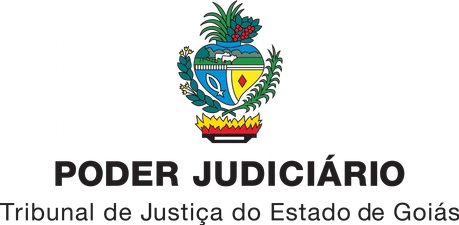 REQUERIMENTO DE ABONO DE PERMANÊNCIAI – Tendo cumprido os requisitos para a Aposentadoria Voluntária com Proventos Integrais:a- (   ) Artigo 40, § 1º, III, “a” e §19, da Constituição Federal:-Se HOMEM: 60 anos de idade e 35 anos de contribuição.-Se MULHER: 55 anos de idade e 30 anos de contribuição.- Ambos cumprindo os requisitos de 10 anos de serviço público e 5 anos no cargo em que ocorrer a aposentadoria.b- (   ) Artigo 6º da Emenda Constitucional nº 41/2003:-Se HOMEM: 60 anos de idade e 35 anos de contribuição.-Se MULHER: 55 anos de idade e 30 anos de contribuição.- Ambos cumprindo os requisitos de 20 anos de serviço público, 10 anos de carreira e 5 anos no cargo em que ocorrer a aposentadoria.c- (   ) Artigo 3º, da Emenda Constitucional nº 47/2005:-Se HOMEM: 35 anos de contribuição (25 anos de serviço público) e idade mínima resultante da redução de um ano da idade necessária (60 anos) para cada ano de contribuição que exceder a 35 anos, somando ao final, 95.-Se MULHER: 30 anos de contribuição (25 anos de serviço público) e idade mínima resultante da redução de um ano da idade necessária (55 anos) para cada ano de contribuição que exceder a 30 anos, somando ao final, 85.- Ambos cumprindo os requisitos de 25 anos de serviço público, 15 anos de carreira e 5 anos no cargo em que ocorrer a aposentadoria.II- Tendo cumprido os requisitos para a Aposentadoria Voluntária com Proventos Proporcionais:(   ) Artigo 2º, caput e § 5º, da Emenda Constitucional nº 41/2003:-Se HOMEM: 53 anos de idade, 35 anos de contribuição mais período adicional de 20% sobre o tempo faltante para os 35 anos em 16/12/1998, 10 anos de serviço público, e 5 anos no cargo,-Se MULHER: 48 anos de idade, 30 anos de contribuição mais período adicional de 20% sobre o tempo faltante para os 30 anos em 16/12/1998, 10 anos de serviço público, e 5 anos no cargo,Observações:_______________________________	_____________________________________________________________________________________________________Local:_______________________________________Data:____/___/______	Assinatura por extenso:____________________________________________________